Publish Your Self AssessmentYou will now attach and/or embed your self-assessment to the bottom of the blog post with the artifact you have chosen. You may choose to make this post private or public. After placing your artifact on a blog post, follow the instructions below.Categories - Self-AssessmentTags - Now tag your post using the tag that corresponds to the competency that you have written about. You can choose more than one. Please use lower case letters and be exact.#creativethinkingcc#communicationcc#criticalthinkingcc#socialresponsibilitycc#personalidentitycc#personalawarenessccUse the Add Document button located at the top of your post page and embed your self-assessment at the bottom of your blog post.Publish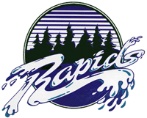 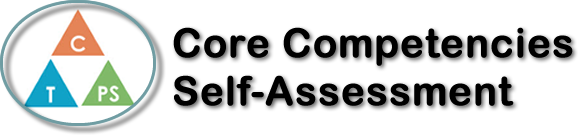 Name: Fraser OlsonDate:  April 24 2018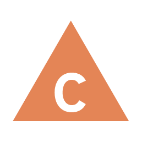 How does the artifact you selected demonstrate strengths & growth in the communication competency?In what ways might you further develop your communication competency?Self-ReflectionI chose communication because our group thought abut what we were going to say prior to doing the podcast. We were able to think of other topics on the spot and keep our conversation alive. We all had creative questions to ask and they were all questions that were not one-word answers. We all listened to everyone’s ideas that they wanted the project to look like and was able to negotiate with each other to decide what the final product was. 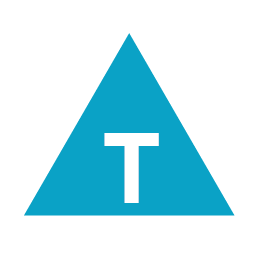 How does the artifact you selected demonstrate strengths & growth in the thinking competencies?In what ways might you further develop your thinking competencies?Self-ReflectionI chose communication because our group thought abut what we were going to say prior to doing the podcast. We were able to think of other topics on the spot and keep our conversation alive. We all had creative questions to ask and they were all questions that were not one-word answers. We all listened to everyone’s ideas that they wanted the project to look like and was able to negotiate with each other to decide what the final product was. 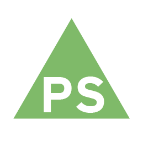 How does the artifact you selected demonstrate strengths & growth in the personal & social competencies?In what ways might you further develop your personal & social competencies?Self-ReflectionI chose communication because our group thought abut what we were going to say prior to doing the podcast. We were able to think of other topics on the spot and keep our conversation alive. We all had creative questions to ask and they were all questions that were not one-word answers. We all listened to everyone’s ideas that they wanted the project to look like and was able to negotiate with each other to decide what the final product was. 